社團法人中華飛揚關懷協會 場地借用辦法場地位置：花蓮市民族路52號5樓（花蓮美崙浸信會5樓）借用對象：非營利組織、公益法人或團體。開放借用時間：週一至週五(國定假日不開放)，上午8時至下午5時30分。以上時段均含活動會場布置及器材裝卸時間。若下一時段有其他單位使用則不得加時。場地用途與容納人數：以研習課程為主，建議人數上限為50人。場地設備：電腦、投影、音響、空調、桌椅、飲水機。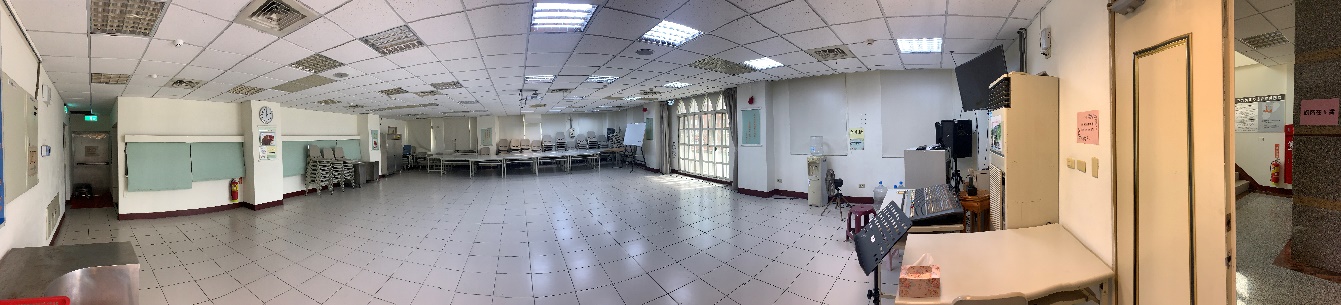 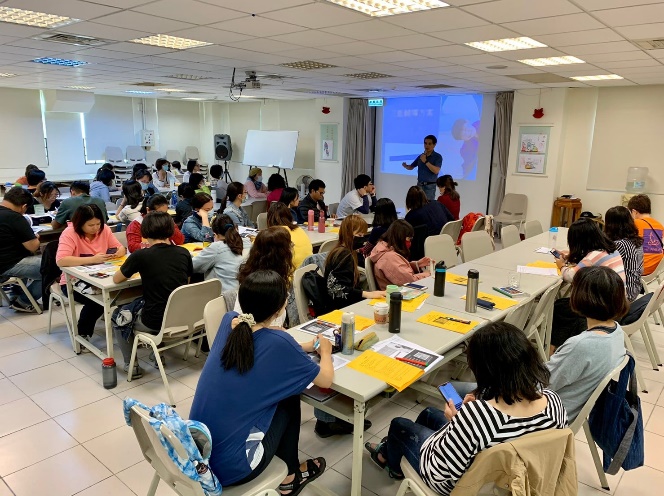 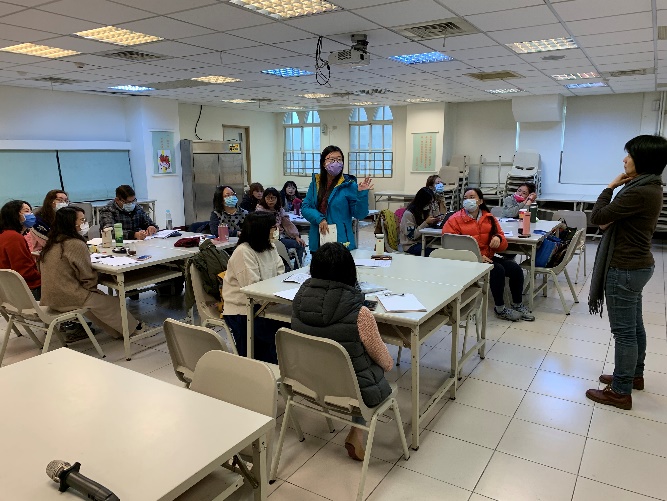 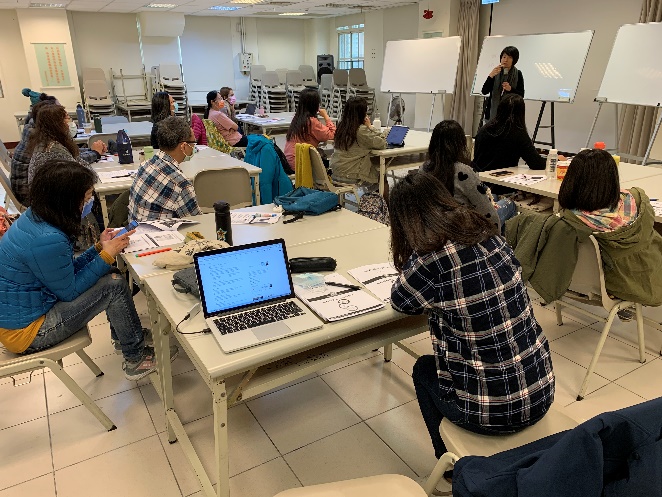 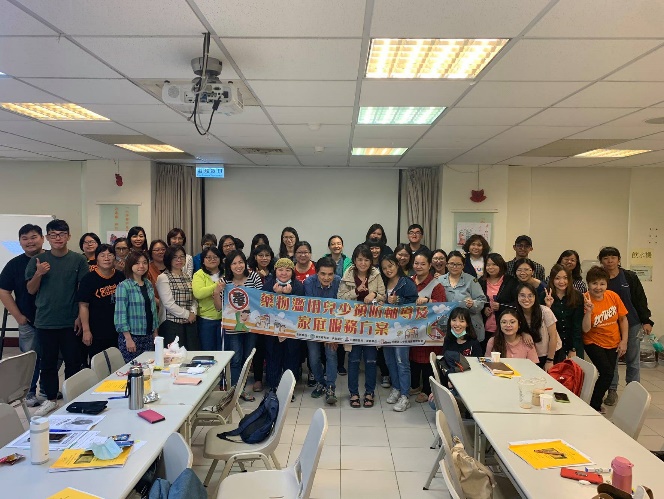 社團法人中華飛揚關懷協會 場地借用申請表社團法人中華飛揚關懷協會 場地借用申請表社團法人中華飛揚關懷協會 場地借用申請表社團法人中華飛揚關懷協會 場地借用申請表借用程序：先致電本會03-8235375#33說明借用目的與借用期間經本會同意後，申請單位敬請來文並檢附此申請表場地使用完畢後敬請恢復原狀借用程序：先致電本會03-8235375#33說明借用目的與借用期間經本會同意後，申請單位敬請來文並檢附此申請表場地使用完畢後敬請恢復原狀借用程序：先致電本會03-8235375#33說明借用目的與借用期間經本會同意後，申請單位敬請來文並檢附此申請表場地使用完畢後敬請恢復原狀借用程序：先致電本會03-8235375#33說明借用目的與借用期間經本會同意後，申請單位敬請來文並檢附此申請表場地使用完畢後敬請恢復原狀申請單位連絡電話申請人姓名職稱活動名稱內容摘要預計人數借用時間自年月日時分至年月日時分自年月日時分至年月日時分自年月日時分至年月日時分注意事項場地佈置應事先徵得本會同意，如需張貼海報/文宣，請使用無痕膠袋/環保黏土，使用完畢應恢復原狀。本場所全面禁止菸酒，因活動產生之垃圾與廚餘若需協助處理敬請事先告知，大型垃圾請自行帶回。使用本場地及相關設備器材，應善盡維護保管責任，並遵守借用辦法，若有任何違反或損壞，應負責賠償或修復。本人知悉並同意遵守上述事項：　　　　申請人　　　　　　　　　（簽章並註明日期）場地佈置應事先徵得本會同意，如需張貼海報/文宣，請使用無痕膠袋/環保黏土，使用完畢應恢復原狀。本場所全面禁止菸酒，因活動產生之垃圾與廚餘若需協助處理敬請事先告知，大型垃圾請自行帶回。使用本場地及相關設備器材，應善盡維護保管責任，並遵守借用辦法，若有任何違反或損壞，應負責賠償或修復。本人知悉並同意遵守上述事項：　　　　申請人　　　　　　　　　（簽章並註明日期）場地佈置應事先徵得本會同意，如需張貼海報/文宣，請使用無痕膠袋/環保黏土，使用完畢應恢復原狀。本場所全面禁止菸酒，因活動產生之垃圾與廚餘若需協助處理敬請事先告知，大型垃圾請自行帶回。使用本場地及相關設備器材，應善盡維護保管責任，並遵守借用辦法，若有任何違反或損壞，應負責賠償或修復。本人知悉並同意遵守上述事項：　　　　申請人　　　　　　　　　（簽章並註明日期）